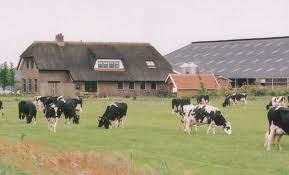 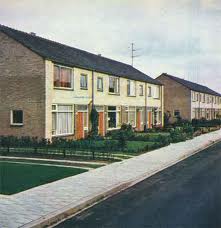 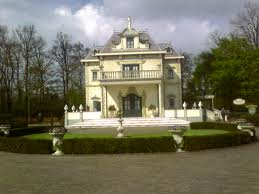 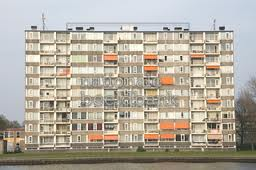 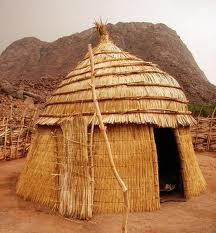 Betekenissen woningen kern 4 dag 11De woning:Een woning is een gebouw of een stukje van een gebouw om in te wonenDe boerderijDe boerderij is een woonhuis van de boer en de boerin, met de schuren en de stallen.De flatIs een hoog gebouw met woningen boven en naast elkaarDe villaIs een groot en deftig huis met een tuin eromheenHet rijtjeshuisIs een rij met huizen en in elk huis woont iemand andersDe hut	Is een klein eenvoudig huisje